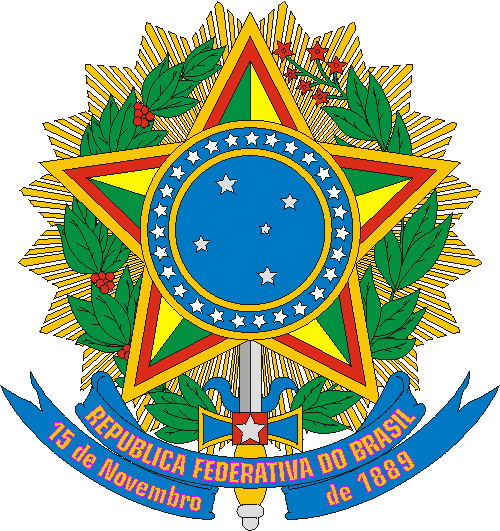 MINISTÉRIO DA CULTURASECRETARIA DE CIDADANIA E DIVERSIDADE CULTURALEDITAL DE SELEÇÃO PÚBLICA N.º 08, DE 31 DE AGOSTO DE 2023EDITAL DE PREMIAÇÃO CULTURA VIVA – SÉRGIO MAMBERTIA POLÍTICA DE BASE COMUNITÁRIA RECONSTRUINDO O BRASILANEXO 3PRÊMIO DIVERSIDADE CULTURALO Prêmio Diversidade Cultural desempenha um papel fundamental na promoção da inclusão e no reconhecimento das expressões culturais de grupos marginalizados, entre eles, as pessoas idosas, com deficiência, LGBTQIA+ e com sofrimento ou transtorno mental, que enfrentam exclusão e discriminação. Busca-se valorizar e celebrar suas contribuições à cultura brasileira e fortalecer a construção de uma sociedade mais justa, inclusiva e plural, proporcionando reconhecimento, visibilidade e empoderamento, da seguinte forma: pessoas idosas: valorizar e reconhecer suas vivências, conhecimentos e manifestações culturais; e estimular a preservação e valorização das tradições e saberes ancestrais, contribuindo para a transmissão intergeracional de conhecimentos, onde a troca de experiências enriquece o diálogo entre diferentes gerações, promove a valorização da memória cultural e fortalece os laços sociais; pessoas com deficiência: romper os estereótipos e preconceitos, ao destacar suas habilidades artísticas e criativas; reconhecer e premiar suas iniciativas culturais, promovendo inclusão e acessibilidade cultural e incentivando o protagonismo e a participação plena dessas pessoas na vida cultural e artística do país; pessoas LGBTQIA+, considerando aquelas autodeclaradas como sendo Lésbicas, Gays, Bissexuais, Travestis, Mulheres Transexuais, Homens trans, Pessoas transmasculinas, Intersexo e Não Binárias: valorizar e apoiar iniciativas culturais que abordam a diversidade sexual e de gênero, tanto como protagonistas quanto como público no setor cultural; dar visibilidade e reconhecer a cultura LGBTQIA+, promovendo a igualdade de direitos e o respeito à diversidade; e saúde mental: reconhecer a produção artístico-cultural no campo da saúde mental, valorizando experiências e fortalecendo a inclusão social e a compreensão sobre a importância do bem-estar psicológico e emocional; reduzir o estigma sobre as pessoas com sofrimento ou transtorno mental; e desenvolver políticas públicas mais efetivas no campo da inserção psicossocial.Nesse contexto, ressalta-se o papel de Sérgio Mamberti, defensor dos direitos humanos e ativista incansável na luta pelos direitos das pessoas idosas, das pessoas com deficiência e da comunidade LGBTQIA+, e que contribuiu para abrir espaços, promover debates e conscientizar a sociedade sobre a importância da inclusão e da diversidade cultural.DAS CONDIÇÕES DE PARTICIPAÇÃO1.1. Para inscrição em todas as categorias deste Prêmio, a candidatura precisa atender às seguintes condições: Em caso de grupo/coletivo cultural (sem CNPJ), ser formado por, no mínimo, 2 pessoas físicas da própria comunidade, representado por uma pessoa física e possuir tempo mínimo de 2 anos de experiência nas iniciativas culturais, comprovado pelo material indicado no item 6 do Edital de Seleção.Em caso de instituição privada sem fins lucrativos (com CNPJ), com natureza ou finalidade cultural, possuir tempo mínimo de 2 anos de experiência nas iniciativas culturais, comprovado pelo material indicado no item 6 do Edital de Seleção.Em caso de pessoa física, possuir tempo mínimo de 2 anos de experiência nas iniciativas culturais, comprovado pelo material indicado no item 6 do Edital de Seleção.Ter ciência das normas específicas para este Prêmio:Lei 13.146/2015 - Lei Brasileira de Inclusão da Pessoa com Deficiência (instituiu o Estatuto da Pessoa com Deficiência);Lei nº 10.216, de 6 de abril de 2001, que dispõe sobre a proteção e os direitos das pessoas portadoras de transtornos mentais e redireciona o modelo assistencial em saúde mental;Lei nº 10.741/2003, que dispõe sobre o Estatuto da Pessoa Idosa e dá outras providências; eDecreto nº 6.177, de 1º de agosto de 2007, que promulga a Convenção sobre a Proteção e Promoção da Diversidade das Expressões Culturais, assinada em Paris, em 20 de outubro de 2005.1.2. APENAS para as categorias de grupos/coletivos culturais e instituições privadas sem fins lucrativos: Caso a candidatura envie a cópia da inscrição realizada com sucesso no Cadastro Nacional de Pontos e Pontões de Cultura, significa que o grupo / coletivo cultural ou a instituição privada sem fins lucrativos ainda não possui a Certificação Simplificada como Ponto de Cultura. Assim, essa certificação será emitida às candidaturas CLASSIFICADAS e SELECIONADAS após a Fase de Habilitação deste Edital, para ampliação da Rede Cultura Viva e para o recebimento do prêmio, de acordo com o item 12.1 deste Edital.DAS CATEGORIAS3. DA SELEÇÃO 3.1. Critérios de Avaliação e Seleção:  3.2. Pontuação Extra:4. DA DISTRIBUIÇÃO DOS PRÊMIOSSerão concedidos 328 (trezentos e vinte e oito) prêmios no total bruto de R$ 30.000,00 (trinta mil reais) cada um, sendo:FORMULÁRIO DE INSCRIÇÃOCaso as respostas feitas à mão (manuscritas) não caibam nas linhas do formulário, utilize o verso da folha ou outra folha, indicando claramente o número da pergunta que está sendo respondida.INFORMAÇÕES BÁSICAS SOBRE A CANDIDATURACaso as respostas feitas a mão (manuscritas) não caibam nas linhas do formulário, utilize o verso da folha ou outra folha, indicando claramente o número da pergunta que está sendo respondida.Atenção! Preencher apenas o quadro referente à representação da candidatura.INFORMAÇÕES SOBRE A CANDIDATURA E A INICIATIVA CULTURALAtenção! Todas as candidaturas deverão preencher as informações abaixo.As atividades culturais realizadas pela candidatura acontecem em quais dessas áreas?A candidatura pertence a alguma comunidade tradicional?Marque abaixo uma ou mais expressão cultural ou temática. Destaca-se que a lista abaixo é apenas norteadora. Use o campo “outros” para indicar outras expressões culturais e/ou povos tradicionais. A candidatura atua com quais ações estruturantes?A candidatura atua com quais áreas e temas de conhecimento que podem ser compartilhados?A candidatura atua diretamente com qual público?6.1. De acordo com o público marcado acima, indique a faixa etária atendida diretamente:6.2. Qual é a quantidade aproximada de público atendida diretamente?Descreva a atividade cultural, relatando como ela é desenvolvida._____________________________________________________________________________________________________________________________________________________________________________________________________________________________________________________________________________________________________________________________________________________________________________Em qual período do ano e onde as atividades de sua iniciativa cultural acontecem?____________________________________________________________________________________________________________________________________________________________________________________________________________________________________________________________________________________________________Há quanto tempo as atividades culturais são desenvolvidas?____________________________________________________________________________________________________________________________________________________________________________________________________________________________________________________________________________________________________A iniciativa cultural é atendida ou apoiada por programas, projetos e ações de governo (municipal, distrital, estadual ou federal) ou de organizações não governamentais? Cite quais são._____________________________________________________________________________________________________________________________________________________________________________________________________________________________________________________________________________________________________________________________________________________________________________As pessoas da comunidade participam da iniciativa cultural? Quantas? Diga de que forma as pessoas da comunidade participam.______________________________________________________________________________________________________________________________________________________________________________________________________________________________________________________________________________________________________________________________________________________________________________________________________________________________________________________Como é feita a transmissão dos saberes às novas gerações e quais têm sido as dificuldades para manter o interesse dos mais jovens na manifestação cultural?______________________________________________________________________________________________________________________________________________________________________________________________________________________________________________________________________________________________________________________________________________________________________________________________________________________________________________________São realizadas atividades de formação, por exemplo, participação em encontros culturais, oficinas, palestras, rodas de conversa, entre outras vivências para promover o aprendizado e manter viva as práticas e a memória da iniciativa cultural? Se sim, diga o que é realizado e com qual frequência._________________________________________________________________________________________________________________________________________________________________________________________________________________________________________________________________________________________________________________________________________________________________________________________________________________________________________________________________________________________________________________________________________________________________________________________________________________________________________________________________________________Qual é a importância desta iniciativa para o fortalecimento e valorização cultural? Descreva com detalhes o trabalho desenvolvido para valorizar e fortalecer suas práticas culturais.______________________________________________________________________________________________________________________________________________________________________________________________________________________________________________________________________________________________________________________________________________________________________________________________________________________________________________________Caso sua iniciativa seja premiada, como pretende utilizar o valor do recurso da premiação?______________________________________________________________________________________________________________________________________________________________________________________________________________________________________________________________________________________________________________________________________________________________________________________________________________________________________________________Liste quais são os materiais complementares que estão sendo enviados como parte da inscrição: CDs, DVDs, pen drive, links da internet, fotos, folhetos, cartazes, desenhos, livros, matérias de jornal, certificados, declarações, menções honrosas, depoimentos, ou outros materiais.______________________________________________________________________________________________________________________________________________________________________________________________________________________________________________________________________________________________________________________________________________________________________________________________________________________________________________________Informe se a candidatura já foi selecionada em algum Edital de Premiação.(   ) Federal        (   ) Estadual        (   ) Distrital         (   ) Municipal        (  ) Não foi selecionadaSe já foi selecionada, escreva em qual(is) e o(s) ano(s):_____________________________________________________________________________________________________________________________________________________________________________________________________________________________________________________________________________________________________________________________________________________________________________Caso sua iniciativa seja classificada, deseja que sua instituição privada sem fins lucrativos ou coletivo cultural seja reconhecido(a) como Ponto de Cultura, nos termos da Lei Cultura Viva nº13.018/2014 e da Instrução Normativa MinC nº 08 de 11/05/2016? (   ) Sim 	(   ) NãoCaso marque “sim” e a sua iniciativa for selecionada ou classificada no resultado final da Etapa de Seleção, a instituição privada sem fins lucrativos ou o grupo/coletivo cultural PODERÁ SER CERTIFICADO COMO PONTO DE CULTURA PELA SECRETARIA DE CIDADANIA E DIVERSIDADE CULTURAL, desde que atenda aos critérios do item 12.1 deste Edital. Para inscrição no Cadastro Nacional de Pontos e Pontões de Cultura, acesse a Plataforma Rede Cultura Viva e siga o passo a passo pelo link:https://www.gov.br/culturaviva/pt-br/acesso-a-informacao/noticias/2022/setembro/nao-consegue-realizar-o-seu-cadastro-na-plataforma-rede-cultura-viva-veja-o-passo-a-passoDeclaro que estou ciente e de acordo com os termos deste Edital.(Local e data) _____________________,________/_______/ 2023.____________________________________________________Assinatura do responsável pela candidatura________________________________________________Nome completoAgente Cultura Viva de Pessoa IdosaQuem pode se inscrever? Esta categoria contempla as iniciativas culturais já desenvolvidas por Agentes Culturais (pessoas físicas) no âmbito das comunidades onde atuam. A inscrição para esta categoria deverá contemplar iniciativas culturais desenvolvidas para e por pessoas idosas, que dizem respeito, conforme o Estatuto da Pessoa Idosa (Lei nº 10741/2003), às pessoas com idade igual ou superior a 60 (sessenta) anos, e suas manifestações e expressões artísticas. Quantidade de Prêmios: 41 prêmiosAgente Cultura Viva de Pessoa com DeficiênciaQuem pode se inscrever? Esta categoria contempla as iniciativas culturais já desenvolvidas por Agentes Culturais (pessoas físicas) no âmbito das comunidades onde atuam. A inscrição para esta categoria deverá contemplar iniciativas culturais desenvolvidas para e por pessoas com deficiência. O conceito de pessoa com deficiência é definido no artigo 2º da Lei nº 13.146/2015 (Lei Brasileira de Inclusão da Pessoa com Deficiência) como "aquela que possui um impedimento de longo prazo de natureza física, mental, intelectual ou sensorial, que, em interação com uma ou mais barreiras, pode dificultar sua participação plena e efetiva na sociedade em igualdade de condições com as demais pessoas".Quantidade de Prêmios: 41 prêmiosAgente Cultura Viva de Saúde MentalQuem pode se inscrever? Esta categoria contempla as iniciativas culturais já desenvolvidas por Agentes Culturais (pessoas físicas) no âmbito das comunidades onde atuam. A inscrição para esta categoria deverá contemplar iniciativas e expressões culturais desenvolvidas  que dialogam diretamente com a pauta da saúde mental, em conformidade com o que está previsto na Política Nacional da Saúde Mental (Lei nº 10.216/2010).Quantidade de Prêmios: 41 prêmiosAgente Cultura Viva de LGBTQIA+Quem pode se inscrever? Esta categoria contempla as iniciativas culturais já desenvolvidas por Agentes Culturais (pessoas físicas) no âmbito das comunidades onde atuam. A inscrição para esta categoria deverá contemplar iniciativas culturais desenvolvidas para e por pessoas da comunidade LGBTQIA+.Quantidade de Prêmios: 41 prêmiosGrupos/Coletivos e Instituições Privadas sem fins lucrativos de natureza ou finalidade cultural de Pessoa IdosaQuem pode se inscrever? Esta categoria contempla as iniciativas culturais já desenvolvidas por coletivos formados espontaneamente pelos membros da própria comunidade, que não possuem registro oficial no Cadastro Nacional de Pessoa Jurídica - CNPJ, e as instituições privadas sem fins lucrativos, com CNPJ, que se envolvem diretamente com o público das pessoas idosas, que diz respeito, conforme o Estatuto da Pessoa Idosa (Lei nº 10.741/2003), às pessoas com idade igual ou superior a 60 (sessenta) anos, e suas manifestações e expressões artísticas. Quantidade de Prêmios: 41 prêmiosGrupos/Coletivos e Instituições Privadas sem fins lucrativos de natureza ou finalidade cultural de Pessoa Com DeficiênciaQuem pode se inscrever? Esta categoria contempla as iniciativas culturais já desenvolvidas por coletivos formados espontaneamente pelos membros da própria comunidade, que não possuem registro oficial no Cadastro Nacional de Pessoa Jurídica - CNPJ, e as instituições privadas sem fins lucrativos, com CNPJ, que se envolvem diretamente  com a pauta das pessoas com deficiência. O conceito de pessoa com deficiência é definido no artigo 2º da Lei nº 13.146/2015 (Lei Brasileira de Inclusão da Pessoa com Deficiência) como "aquela que possui um impedimento de longo prazo de natureza física, mental, intelectual ou sensorial, que, em interação com uma ou mais barreiras, pode dificultar sua participação plena e efetiva na sociedade em igualdade de condições com as demais pessoas".Quantidade de Prêmios: 41 prêmiosGrupos/Coletivos e Instituições Privadas sem fins lucrativos de natureza ou finalidade cultural de Saúde MentalQuem pode se inscrever? Esta categoria contempla as iniciativas culturais já desenvolvidas por coletivos formados espontaneamente pelos membros da própria comunidade, que não possuem registro oficial no Cadastro Nacional de Pessoa Jurídica - CNPJ, e as instituições privadas sem fins lucrativos, com CNPJ, que se envolvem diretamente com a pauta da saúde mental, em conformidade com o que está previsto na Política Nacional da Saúde Mental (Lei nº 10.216/2010).Quantidade de Prêmios: 41 prêmiosGrupos/Coletivos e Instituições Privadas sem fins lucrativos de natureza ou finalidade cultural de LGBTQIA+Quem pode se inscrever? Esta categoria contempla as iniciativas culturais já desenvolvidas por coletivos formados espontaneamente pelos membros da própria comunidade, que não possuem registro oficial no Cadastro Nacional de Pessoa Jurídica - CNPJ, e as instituições privadas sem fins lucrativos, com CNPJ, que se envolvem diretamente com a pauta LGBTQIA+.Quantidade de Prêmios: 41 prêmiosA partir das informações e materiais apresentados na inscrição, é possível perceber que o agente cultura viva, grupo/coletivo ou a instituição privada sem fins lucrativos contribui com as seguintes dimensões da diversidade cultural:A partir das informações e materiais apresentados na inscrição, é possível perceber que o agente cultura viva, grupo/coletivo ou a instituição privada sem fins lucrativos contribui com as seguintes dimensões da diversidade cultural:AusentePoucoSuficienteBomMuito Bom1Contribui para a preservação da memória da expressão cultural selecionada (pessoa com deficiência, idoso, LGBTQIA+ ou saúde mental) por meio de ações de transmissão de conhecimento à própria comunidade a qual é afeita.051015202Promove processos educativos/formativos da expressão cultural inscrita (pessoa com deficiência, idoso, LGBTQIA+ ou saúde mental) que impactam de forma efetiva na ampliação de repertórios artísticos e culturais e na construção de vínculos com as redes de ensino.051015203Estimula a participação e o protagonismo da comunidade que representa a expressão cultural selecionada (pessoa com deficiência, idoso, LGBTQIA+), prevendo estratégias efetivas de protagonismo desta.051015204Alcance dos benefícios da iniciativa cultural selecionada (pessoa com deficiência, idoso, LGBTQIA+ ou saúde mental) pelos integrantes da(s) comunidade(s).051015205Sustentabilidade: comprova capacidade de continuidade da iniciativa cultural a ser premiada, incluindo geração de emprego e renda.05101520Total GeralTotal GeralTotal GeralTotal GeralTotal GeralTotal Geral100Em caso de representante da candidatura ser pessoa com deficiênciaApresenta laudo médico, de acordo com os itens 6.5.1, “g”, ou 6.6, “g”?NãoSimEm caso de representante da candidatura ser pessoa com deficiênciaApresenta laudo médico, de acordo com os itens 6.5.1, “g”, ou 6.6, “g”?03Em caso de representante da candidatura ser mulher (cis ou trans/travesti)Há identificação no Formulário de Inscrição?03Em caso de representante da candidatura ser pessoa negra ou de matriz africana ou de terreiroHá identificação no Formulário de Inscrição?03Em caso de representante ser pessoa indígena ou de povos ou comunidades tradicionaisHá identificação no Formulário de Inscrição?03Categoria/RegiãoCentro-OesteNordesteNorteSudesteSulTotal por categoriaAgente Cultura Viva de Pessoa Idosa041107130641Agente Cultura Viva de Pessoa com Deficiência041107130641Agente Cultura Viva de Saúde Mental041107130641Agente Cultura Viva de LGBTQIA+041107130641Grupos/Coletivos e Instituições Privadas de Pessoa Idosa041107130641Grupos/Coletivos e Instituições Privadas de Pessoa Com Deficiência041107130641Grupos/Coletivos e Instituições Privadas de Saúde Mental041107130641Grupos/Coletivos e Instituições Privadas de LGBTQIA+041107130641Total por região32885610448328Marque a categoria escolhida pela candidatura:Marque a categoria escolhida pela candidatura:Agente Cultura Viva(  ) Agente Cultura Viva de Pessoa Idosa     (  ) Agente Cultura Viva de Pessoa com Deficiência                 (  ) Agente Cultura Viva de Saúde Mental             (  ) Agente Cultura Viva de LGBTQIA+         Grupo/Coletivo e Instituição Privada sem fins lucrativos(  ) Grupo/Coletivo e Instituição Privada de Pessoa Idosa(  ) Grupo/Coletivo e Instituição Privada de Pessoa com Deficiência(  ) Grupo/Coletivo e Instituição Privada de Saúde Mental (  ) Grupo/Coletivo e Instituição Privada de LGBTQIA+MINHA CANDIDATURA REPRESENTA:AGENTE CULTURA VIVA (PESSOA FÍSICA)MINHA CANDIDATURA REPRESENTA:AGENTE CULTURA VIVA (PESSOA FÍSICA)MINHA CANDIDATURA REPRESENTA:AGENTE CULTURA VIVA (PESSOA FÍSICA)MINHA CANDIDATURA REPRESENTA:AGENTE CULTURA VIVA (PESSOA FÍSICA)MINHA CANDIDATURA REPRESENTA:AGENTE CULTURA VIVA (PESSOA FÍSICA)MINHA CANDIDATURA REPRESENTA:AGENTE CULTURA VIVA (PESSOA FÍSICA)Nome (identidade / nome social):Nome (identidade / nome social):Nome (identidade / nome social):Nome (identidade / nome social):Nome (identidade / nome social):Nome (identidade / nome social):Apelido/Nome Artístico, se houver:Apelido/Nome Artístico, se houver:Apelido/Nome Artístico, se houver:Apelido/Nome Artístico, se houver:Apelido/Nome Artístico, se houver:Apelido/Nome Artístico, se houver:Identidade de gênero:          (   ) Mulher cisgênera               (   ) Homem cisgênero               (   ) Mulher transgênera          (   ) Homem transgênero         (   ) Pessoa não binária              (   ) Travesti         (   ) Não desejo informar            (   ) Outros ________________________Identidade de gênero:          (   ) Mulher cisgênera               (   ) Homem cisgênero               (   ) Mulher transgênera          (   ) Homem transgênero         (   ) Pessoa não binária              (   ) Travesti         (   ) Não desejo informar            (   ) Outros ________________________Identidade de gênero:          (   ) Mulher cisgênera               (   ) Homem cisgênero               (   ) Mulher transgênera          (   ) Homem transgênero         (   ) Pessoa não binária              (   ) Travesti         (   ) Não desejo informar            (   ) Outros ________________________Identidade de gênero:          (   ) Mulher cisgênera               (   ) Homem cisgênero               (   ) Mulher transgênera          (   ) Homem transgênero         (   ) Pessoa não binária              (   ) Travesti         (   ) Não desejo informar            (   ) Outros ________________________Identidade de gênero:          (   ) Mulher cisgênera               (   ) Homem cisgênero               (   ) Mulher transgênera          (   ) Homem transgênero         (   ) Pessoa não binária              (   ) Travesti         (   ) Não desejo informar            (   ) Outros ________________________Identidade de gênero:          (   ) Mulher cisgênera               (   ) Homem cisgênero               (   ) Mulher transgênera          (   ) Homem transgênero         (   ) Pessoa não binária              (   ) Travesti         (   ) Não desejo informar            (   ) Outros ________________________Orientação Sexual:        (    ) Lésbica                                  (    ) Gay                                     (    ) Bissexual        (    ) Assexual                               (    ) Panssexual                           (    ) Heterossexual        (    ) Não desejo informar         (    ) Outros ________________________Orientação Sexual:        (    ) Lésbica                                  (    ) Gay                                     (    ) Bissexual        (    ) Assexual                               (    ) Panssexual                           (    ) Heterossexual        (    ) Não desejo informar         (    ) Outros ________________________Orientação Sexual:        (    ) Lésbica                                  (    ) Gay                                     (    ) Bissexual        (    ) Assexual                               (    ) Panssexual                           (    ) Heterossexual        (    ) Não desejo informar         (    ) Outros ________________________Orientação Sexual:        (    ) Lésbica                                  (    ) Gay                                     (    ) Bissexual        (    ) Assexual                               (    ) Panssexual                           (    ) Heterossexual        (    ) Não desejo informar         (    ) Outros ________________________Orientação Sexual:        (    ) Lésbica                                  (    ) Gay                                     (    ) Bissexual        (    ) Assexual                               (    ) Panssexual                           (    ) Heterossexual        (    ) Não desejo informar         (    ) Outros ________________________Orientação Sexual:        (    ) Lésbica                                  (    ) Gay                                     (    ) Bissexual        (    ) Assexual                               (    ) Panssexual                           (    ) Heterossexual        (    ) Não desejo informar         (    ) Outros ________________________Trata-se de pessoa mulher (cis ou trans/travesti): SIM (   )   NÃO (   )Trata-se de pessoa mulher (cis ou trans/travesti): SIM (   )   NÃO (   )Trata-se de pessoa mulher (cis ou trans/travesti): SIM (   )   NÃO (   )Trata-se de pessoa mulher (cis ou trans/travesti): SIM (   )   NÃO (   )Trata-se de pessoa mulher (cis ou trans/travesti): SIM (   )   NÃO (   )Trata-se de pessoa mulher (cis ou trans/travesti): SIM (   )   NÃO (   )Trata-se de pessoa negra ou de matriz africana ou de terreiro: SIM (   )   NÃO (   )Trata-se de pessoa negra ou de matriz africana ou de terreiro: SIM (   )   NÃO (   )Trata-se de pessoa negra ou de matriz africana ou de terreiro: SIM (   )   NÃO (   )Trata-se de pessoa negra ou de matriz africana ou de terreiro: SIM (   )   NÃO (   )Trata-se de pessoa negra ou de matriz africana ou de terreiro: SIM (   )   NÃO (   )Trata-se de pessoa negra ou de matriz africana ou de terreiro: SIM (   )   NÃO (   )Trata-se de pessoa indígena ou de povos ou comunidades tradicionais: SIM (   )   NÃO (   )Trata-se de pessoa indígena ou de povos ou comunidades tradicionais: SIM (   )   NÃO (   )Trata-se de pessoa indígena ou de povos ou comunidades tradicionais: SIM (   )   NÃO (   )Trata-se de pessoa indígena ou de povos ou comunidades tradicionais: SIM (   )   NÃO (   )Trata-se de pessoa indígena ou de povos ou comunidades tradicionais: SIM (   )   NÃO (   )Trata-se de pessoa indígena ou de povos ou comunidades tradicionais: SIM (   )   NÃO (   )Trata-se de pessoa com deficiência: SIM (   )   NÃO (   )Trata-se de pessoa com deficiência: SIM (   )   NÃO (   )Trata-se de pessoa com deficiência: SIM (   )   NÃO (   )Trata-se de pessoa com deficiência: SIM (   )   NÃO (   )Trata-se de pessoa com deficiência: SIM (   )   NÃO (   )Trata-se de pessoa com deficiência: SIM (   )   NÃO (   )Caso tenha marcado "sim", indique o tipo de deficiência:             (   ) Auditiva            (   ) Física            (   ) Intelectual            (   ) Múltipla            (   ) Visual                        Caso tenha marcado "sim", indique o tipo de deficiência:             (   ) Auditiva            (   ) Física            (   ) Intelectual            (   ) Múltipla            (   ) Visual                        Caso tenha marcado "sim", indique o tipo de deficiência:             (   ) Auditiva            (   ) Física            (   ) Intelectual            (   ) Múltipla            (   ) Visual                        Caso tenha marcado "sim", indique o tipo de deficiência:             (   ) Auditiva            (   ) Física            (   ) Intelectual            (   ) Múltipla            (   ) Visual                        Caso tenha marcado "sim", indique o tipo de deficiência:             (   ) Auditiva            (   ) Física            (   ) Intelectual            (   ) Múltipla            (   ) Visual                        Caso tenha marcado "sim", indique o tipo de deficiência:             (   ) Auditiva            (   ) Física            (   ) Intelectual            (   ) Múltipla            (   ) Visual                         Endereço: Endereço: Endereço: Endereço: Endereço: Endereço: Cidade: Cidade: Cidade: UF: UF: UF:Bairro: Bairro: Número:Número:Complemento:Complemento:CEP:DDD / Telefone: DDD / Telefone: DDD / Telefone: DDD / Telefone: DDD / Telefone: Data de Nascimento:RG:RG:RG:RG:CPF:E-mail: E-mail: E-mail: E-mail: E-mail: E-mail: Página da internet e redes sociais (exemplo: Facebook, Instagram, site, canal no Youtube etc.):Página da internet e redes sociais (exemplo: Facebook, Instagram, site, canal no Youtube etc.):Página da internet e redes sociais (exemplo: Facebook, Instagram, site, canal no Youtube etc.):Página da internet e redes sociais (exemplo: Facebook, Instagram, site, canal no Youtube etc.):Página da internet e redes sociais (exemplo: Facebook, Instagram, site, canal no Youtube etc.):Página da internet e redes sociais (exemplo: Facebook, Instagram, site, canal no Youtube etc.):Sua principal fonte de renda é por meio de atividade cultural?(    ) Sim (    ) NãoSua principal fonte de renda é por meio de atividade cultural?(    ) Sim (    ) NãoSua principal fonte de renda é por meio de atividade cultural?(    ) Sim (    ) NãoSua principal fonte de renda é por meio de atividade cultural?(    ) Sim (    ) NãoSua principal fonte de renda é por meio de atividade cultural?(    ) Sim (    ) NãoSua principal fonte de renda é por meio de atividade cultural?(    ) Sim (    ) NãoQual sua ocupação dentro da cultura?Qual sua ocupação dentro da cultura?Qual sua ocupação dentro da cultura?Qual sua ocupação dentro da cultura?Qual sua ocupação dentro da cultura?Qual sua ocupação dentro da cultura?Há quanto tempo você trabalha neste setor cultural? (    ) até 2 anos (   ) de 2 a 5 anos (    ) de 5 a 10 anos (   ) mais de 10 anosHá quanto tempo você trabalha neste setor cultural? (    ) até 2 anos (   ) de 2 a 5 anos (    ) de 5 a 10 anos (   ) mais de 10 anosHá quanto tempo você trabalha neste setor cultural? (    ) até 2 anos (   ) de 2 a 5 anos (    ) de 5 a 10 anos (   ) mais de 10 anosHá quanto tempo você trabalha neste setor cultural? (    ) até 2 anos (   ) de 2 a 5 anos (    ) de 5 a 10 anos (   ) mais de 10 anosHá quanto tempo você trabalha neste setor cultural? (    ) até 2 anos (   ) de 2 a 5 anos (    ) de 5 a 10 anos (   ) mais de 10 anosHá quanto tempo você trabalha neste setor cultural? (    ) até 2 anos (   ) de 2 a 5 anos (    ) de 5 a 10 anos (   ) mais de 10 anosOs espaços, os ambientes e os recursos disponíveis são suficientes para a manutenção das atividades da iniciativa cultural?  (   ) SIM    (   ) NÃOOs espaços, os ambientes e os recursos disponíveis são suficientes para a manutenção das atividades da iniciativa cultural?  (   ) SIM    (   ) NÃOOs espaços, os ambientes e os recursos disponíveis são suficientes para a manutenção das atividades da iniciativa cultural?  (   ) SIM    (   ) NÃOOs espaços, os ambientes e os recursos disponíveis são suficientes para a manutenção das atividades da iniciativa cultural?  (   ) SIM    (   ) NÃOOs espaços, os ambientes e os recursos disponíveis são suficientes para a manutenção das atividades da iniciativa cultural?  (   ) SIM    (   ) NÃOOs espaços, os ambientes e os recursos disponíveis são suficientes para a manutenção das atividades da iniciativa cultural?  (   ) SIM    (   ) NÃOQuais são os principais desafios/dificuldades que você enfrenta na atuação dentro do seu setor cultural?(    ) Administrativos(    ) Estruturais(    ) Geográficos / de localização(    ) Econômicos(    ) Políticos(    ) Sociais(    ) Saúde(    ) Parcerias(    ) Formação(    ) Outro: _________Quais são os principais desafios/dificuldades que você enfrenta na atuação dentro do seu setor cultural?(    ) Administrativos(    ) Estruturais(    ) Geográficos / de localização(    ) Econômicos(    ) Políticos(    ) Sociais(    ) Saúde(    ) Parcerias(    ) Formação(    ) Outro: _________Quais são os principais desafios/dificuldades que você enfrenta na atuação dentro do seu setor cultural?(    ) Administrativos(    ) Estruturais(    ) Geográficos / de localização(    ) Econômicos(    ) Políticos(    ) Sociais(    ) Saúde(    ) Parcerias(    ) Formação(    ) Outro: _________Quais são os principais desafios/dificuldades que você enfrenta na atuação dentro do seu setor cultural?(    ) Administrativos(    ) Estruturais(    ) Geográficos / de localização(    ) Econômicos(    ) Políticos(    ) Sociais(    ) Saúde(    ) Parcerias(    ) Formação(    ) Outro: _________Quais são os principais desafios/dificuldades que você enfrenta na atuação dentro do seu setor cultural?(    ) Administrativos(    ) Estruturais(    ) Geográficos / de localização(    ) Econômicos(    ) Políticos(    ) Sociais(    ) Saúde(    ) Parcerias(    ) Formação(    ) Outro: _________Quais são os principais desafios/dificuldades que você enfrenta na atuação dentro do seu setor cultural?(    ) Administrativos(    ) Estruturais(    ) Geográficos / de localização(    ) Econômicos(    ) Políticos(    ) Sociais(    ) Saúde(    ) Parcerias(    ) Formação(    ) Outro: _________MINHA CANDIDATURA REPRESENTA:GRUPOS/COLETIVOS CULTURAIS (SEM CNPJ)MINHA CANDIDATURA REPRESENTA:GRUPOS/COLETIVOS CULTURAIS (SEM CNPJ)MINHA CANDIDATURA REPRESENTA:GRUPOS/COLETIVOS CULTURAIS (SEM CNPJ)MINHA CANDIDATURA REPRESENTA:GRUPOS/COLETIVOS CULTURAIS (SEM CNPJ)MINHA CANDIDATURA REPRESENTA:GRUPOS/COLETIVOS CULTURAIS (SEM CNPJ)MINHA CANDIDATURA REPRESENTA:GRUPOS/COLETIVOS CULTURAIS (SEM CNPJ)Nome do grupo ou coletivo cultural:Nome do grupo ou coletivo cultural:Nome do grupo ou coletivo cultural:Nome do grupo ou coletivo cultural:Nome do grupo ou coletivo cultural:Nome do grupo ou coletivo cultural:Endereço:Endereço:Endereço:Endereço:Endereço:Endereço: Cidade: Cidade: Cidade: UF: UF: UF:Bairro: Bairro: Número:Número:Complemento:Complemento:CEP:DDD / Telefone: DDD / Telefone: DDD / Telefone: DDD / Telefone: DDD / Telefone: E-mail do grupo ou coletivo cultural: E-mail do grupo ou coletivo cultural: E-mail do grupo ou coletivo cultural: E-mail do grupo ou coletivo cultural: E-mail do grupo ou coletivo cultural: E-mail do grupo ou coletivo cultural: Página da internet e redes sociais (exemplo: Facebook, Instagram, site, canal no Youtube etc.):Página da internet e redes sociais (exemplo: Facebook, Instagram, site, canal no Youtube etc.):Página da internet e redes sociais (exemplo: Facebook, Instagram, site, canal no Youtube etc.):Página da internet e redes sociais (exemplo: Facebook, Instagram, site, canal no Youtube etc.):Página da internet e redes sociais (exemplo: Facebook, Instagram, site, canal no Youtube etc.):Página da internet e redes sociais (exemplo: Facebook, Instagram, site, canal no Youtube etc.):Quantidade de membros do grupo ou coletivo cultural:Quantidade de membros do grupo ou coletivo cultural:Quantidade de membros do grupo ou coletivo cultural:Quantidade de membros do grupo ou coletivo cultural:Quantidade de membros do grupo ou coletivo cultural:Quantidade de membros do grupo ou coletivo cultural:DADOS DA REPRESENTAÇÃO INDICADA PELO GRUPO OU COLETIVO CULTURALDADOS DA REPRESENTAÇÃO INDICADA PELO GRUPO OU COLETIVO CULTURALDADOS DA REPRESENTAÇÃO INDICADA PELO GRUPO OU COLETIVO CULTURALDADOS DA REPRESENTAÇÃO INDICADA PELO GRUPO OU COLETIVO CULTURALDADOS DA REPRESENTAÇÃO INDICADA PELO GRUPO OU COLETIVO CULTURALDADOS DA REPRESENTAÇÃO INDICADA PELO GRUPO OU COLETIVO CULTURALNome (identidade / nome social):Nome (identidade / nome social):Nome (identidade / nome social):Nome (identidade / nome social):Nome (identidade / nome social):Nome (identidade / nome social):Apelido/Nome Artístico, se houver:Apelido/Nome Artístico, se houver:Apelido/Nome Artístico, se houver:Apelido/Nome Artístico, se houver:Apelido/Nome Artístico, se houver:Apelido/Nome Artístico, se houver:Identidade de gênero:          (   ) Mulher cisgênera               (   ) Homem cisgênero               (   ) Mulher transgênera          (   ) Homem transgênero         (   ) Pessoa não binária              (   ) Travesti         (   ) Não desejo informar            (   ) Outros ________________________Identidade de gênero:          (   ) Mulher cisgênera               (   ) Homem cisgênero               (   ) Mulher transgênera          (   ) Homem transgênero         (   ) Pessoa não binária              (   ) Travesti         (   ) Não desejo informar            (   ) Outros ________________________Identidade de gênero:          (   ) Mulher cisgênera               (   ) Homem cisgênero               (   ) Mulher transgênera          (   ) Homem transgênero         (   ) Pessoa não binária              (   ) Travesti         (   ) Não desejo informar            (   ) Outros ________________________Identidade de gênero:          (   ) Mulher cisgênera               (   ) Homem cisgênero               (   ) Mulher transgênera          (   ) Homem transgênero         (   ) Pessoa não binária              (   ) Travesti         (   ) Não desejo informar            (   ) Outros ________________________Identidade de gênero:          (   ) Mulher cisgênera               (   ) Homem cisgênero               (   ) Mulher transgênera          (   ) Homem transgênero         (   ) Pessoa não binária              (   ) Travesti         (   ) Não desejo informar            (   ) Outros ________________________Identidade de gênero:          (   ) Mulher cisgênera               (   ) Homem cisgênero               (   ) Mulher transgênera          (   ) Homem transgênero         (   ) Pessoa não binária              (   ) Travesti         (   ) Não desejo informar            (   ) Outros ________________________Orientação Sexual:        (    ) Lésbica                                  (    ) Gay                                     (    ) Bissexual        (    ) Assexual                               (    ) Panssexual                           (    ) Heterossexual        (    ) Não desejo informar         (    ) Outros ________________________Orientação Sexual:        (    ) Lésbica                                  (    ) Gay                                     (    ) Bissexual        (    ) Assexual                               (    ) Panssexual                           (    ) Heterossexual        (    ) Não desejo informar         (    ) Outros ________________________Orientação Sexual:        (    ) Lésbica                                  (    ) Gay                                     (    ) Bissexual        (    ) Assexual                               (    ) Panssexual                           (    ) Heterossexual        (    ) Não desejo informar         (    ) Outros ________________________Orientação Sexual:        (    ) Lésbica                                  (    ) Gay                                     (    ) Bissexual        (    ) Assexual                               (    ) Panssexual                           (    ) Heterossexual        (    ) Não desejo informar         (    ) Outros ________________________Orientação Sexual:        (    ) Lésbica                                  (    ) Gay                                     (    ) Bissexual        (    ) Assexual                               (    ) Panssexual                           (    ) Heterossexual        (    ) Não desejo informar         (    ) Outros ________________________Orientação Sexual:        (    ) Lésbica                                  (    ) Gay                                     (    ) Bissexual        (    ) Assexual                               (    ) Panssexual                           (    ) Heterossexual        (    ) Não desejo informar         (    ) Outros ________________________Trata-se de pessoa mulher (cis ou trans/travesti): SIM (   )   NÃO (   )Trata-se de pessoa mulher (cis ou trans/travesti): SIM (   )   NÃO (   )Trata-se de pessoa mulher (cis ou trans/travesti): SIM (   )   NÃO (   )Trata-se de pessoa mulher (cis ou trans/travesti): SIM (   )   NÃO (   )Trata-se de pessoa mulher (cis ou trans/travesti): SIM (   )   NÃO (   )Trata-se de pessoa mulher (cis ou trans/travesti): SIM (   )   NÃO (   )Trata-se de pessoa negra ou de matriz africana ou de terreiro: SIM (   )   NÃO (   )Trata-se de pessoa negra ou de matriz africana ou de terreiro: SIM (   )   NÃO (   )Trata-se de pessoa negra ou de matriz africana ou de terreiro: SIM (   )   NÃO (   )Trata-se de pessoa negra ou de matriz africana ou de terreiro: SIM (   )   NÃO (   )Trata-se de pessoa negra ou de matriz africana ou de terreiro: SIM (   )   NÃO (   )Trata-se de pessoa negra ou de matriz africana ou de terreiro: SIM (   )   NÃO (   )Trata-se de pessoa indígena ou de povos ou comunidades tradicionais: SIM (   )   NÃO (   )Trata-se de pessoa indígena ou de povos ou comunidades tradicionais: SIM (   )   NÃO (   )Trata-se de pessoa indígena ou de povos ou comunidades tradicionais: SIM (   )   NÃO (   )Trata-se de pessoa indígena ou de povos ou comunidades tradicionais: SIM (   )   NÃO (   )Trata-se de pessoa indígena ou de povos ou comunidades tradicionais: SIM (   )   NÃO (   )Trata-se de pessoa indígena ou de povos ou comunidades tradicionais: SIM (   )   NÃO (   )Trata-se de pessoa com deficiência: SIM (   )   NÃO (   )Trata-se de pessoa com deficiência: SIM (   )   NÃO (   )Trata-se de pessoa com deficiência: SIM (   )   NÃO (   )Trata-se de pessoa com deficiência: SIM (   )   NÃO (   )Trata-se de pessoa com deficiência: SIM (   )   NÃO (   )Trata-se de pessoa com deficiência: SIM (   )   NÃO (   )Caso tenha marcado "sim", indique o tipo de deficiência:             (   ) Auditiva            (   ) Física            (   ) Intelectual            (   ) Múltipla            (   ) Visual Caso tenha marcado "sim", indique o tipo de deficiência:             (   ) Auditiva            (   ) Física            (   ) Intelectual            (   ) Múltipla            (   ) Visual Caso tenha marcado "sim", indique o tipo de deficiência:             (   ) Auditiva            (   ) Física            (   ) Intelectual            (   ) Múltipla            (   ) Visual Caso tenha marcado "sim", indique o tipo de deficiência:             (   ) Auditiva            (   ) Física            (   ) Intelectual            (   ) Múltipla            (   ) Visual Caso tenha marcado "sim", indique o tipo de deficiência:             (   ) Auditiva            (   ) Física            (   ) Intelectual            (   ) Múltipla            (   ) Visual Caso tenha marcado "sim", indique o tipo de deficiência:             (   ) Auditiva            (   ) Física            (   ) Intelectual            (   ) Múltipla            (   ) Visual Endereço:Endereço:Endereço:Endereço:Endereço:Endereço:Cidade:Cidade:Cidade:UF:UF:UF:Bairro: Bairro: Número:Número:Complemento:Complemento:CEP:DDD / Telefone: DDD / Telefone: DDD / Telefone: DDD / Telefone: DDD / Telefone: Data de Nascimento:RG:RG:RG:RG:CPF:E-mail: E-mail: E-mail: E-mail: E-mail: E-mail: Página da internet e redes sociais (exemplo: Facebook, Instagram, site, canal no Youtube etc.):Página da internet e redes sociais (exemplo: Facebook, Instagram, site, canal no Youtube etc.):Página da internet e redes sociais (exemplo: Facebook, Instagram, site, canal no Youtube etc.):Página da internet e redes sociais (exemplo: Facebook, Instagram, site, canal no Youtube etc.):Página da internet e redes sociais (exemplo: Facebook, Instagram, site, canal no Youtube etc.):Página da internet e redes sociais (exemplo: Facebook, Instagram, site, canal no Youtube etc.):Sua principal fonte de renda é por meio de atividade cultural?(    ) Sim (    ) NãoSua principal fonte de renda é por meio de atividade cultural?(    ) Sim (    ) NãoSua principal fonte de renda é por meio de atividade cultural?(    ) Sim (    ) NãoSua principal fonte de renda é por meio de atividade cultural?(    ) Sim (    ) NãoSua principal fonte de renda é por meio de atividade cultural?(    ) Sim (    ) NãoSua principal fonte de renda é por meio de atividade cultural?(    ) Sim (    ) NãoQual sua ocupação dentro da cultura? Qual sua ocupação dentro da cultura? Qual sua ocupação dentro da cultura? Qual sua ocupação dentro da cultura? Qual sua ocupação dentro da cultura? Qual sua ocupação dentro da cultura? Há quanto tempo você trabalha neste setor cultural? (    ) até 2 anos (   ) de 2 a 5 anos (    ) de 5 a 10 anos (   ) mais de 10 anosHá quanto tempo você trabalha neste setor cultural? (    ) até 2 anos (   ) de 2 a 5 anos (    ) de 5 a 10 anos (   ) mais de 10 anosHá quanto tempo você trabalha neste setor cultural? (    ) até 2 anos (   ) de 2 a 5 anos (    ) de 5 a 10 anos (   ) mais de 10 anosHá quanto tempo você trabalha neste setor cultural? (    ) até 2 anos (   ) de 2 a 5 anos (    ) de 5 a 10 anos (   ) mais de 10 anosHá quanto tempo você trabalha neste setor cultural? (    ) até 2 anos (   ) de 2 a 5 anos (    ) de 5 a 10 anos (   ) mais de 10 anosHá quanto tempo você trabalha neste setor cultural? (    ) até 2 anos (   ) de 2 a 5 anos (    ) de 5 a 10 anos (   ) mais de 10 anosHá quanto tempo o seu grupo/coletivo atua no setor cultural?(   ) de 2 a 5 anos (    ) de 5 a 10 anos (    ) mais de 10 anosHá quanto tempo o seu grupo/coletivo atua no setor cultural?(   ) de 2 a 5 anos (    ) de 5 a 10 anos (    ) mais de 10 anosHá quanto tempo o seu grupo/coletivo atua no setor cultural?(   ) de 2 a 5 anos (    ) de 5 a 10 anos (    ) mais de 10 anosHá quanto tempo o seu grupo/coletivo atua no setor cultural?(   ) de 2 a 5 anos (    ) de 5 a 10 anos (    ) mais de 10 anosHá quanto tempo o seu grupo/coletivo atua no setor cultural?(   ) de 2 a 5 anos (    ) de 5 a 10 anos (    ) mais de 10 anosHá quanto tempo o seu grupo/coletivo atua no setor cultural?(   ) de 2 a 5 anos (    ) de 5 a 10 anos (    ) mais de 10 anosOs espaços, os ambientes e os recursos disponíveis são suficientes para a manutenção das atividades da iniciativa cultural?  (   ) SIM    (   ) NÃOOs espaços, os ambientes e os recursos disponíveis são suficientes para a manutenção das atividades da iniciativa cultural?  (   ) SIM    (   ) NÃOOs espaços, os ambientes e os recursos disponíveis são suficientes para a manutenção das atividades da iniciativa cultural?  (   ) SIM    (   ) NÃOOs espaços, os ambientes e os recursos disponíveis são suficientes para a manutenção das atividades da iniciativa cultural?  (   ) SIM    (   ) NÃOOs espaços, os ambientes e os recursos disponíveis são suficientes para a manutenção das atividades da iniciativa cultural?  (   ) SIM    (   ) NÃOOs espaços, os ambientes e os recursos disponíveis são suficientes para a manutenção das atividades da iniciativa cultural?  (   ) SIM    (   ) NÃOQuais são os principais desafios/dificuldades que você enfrenta na atuação dentro do seu setor cultural?(    ) Administrativos(    ) Estruturais(    ) Geográficos / de localização(    ) Econômicos(    ) Políticos(    ) Sociais(    ) Saúde(    ) Parcerias(    ) Formação(    ) Outro: _________Quais são os principais desafios/dificuldades que você enfrenta na atuação dentro do seu setor cultural?(    ) Administrativos(    ) Estruturais(    ) Geográficos / de localização(    ) Econômicos(    ) Políticos(    ) Sociais(    ) Saúde(    ) Parcerias(    ) Formação(    ) Outro: _________Quais são os principais desafios/dificuldades que você enfrenta na atuação dentro do seu setor cultural?(    ) Administrativos(    ) Estruturais(    ) Geográficos / de localização(    ) Econômicos(    ) Políticos(    ) Sociais(    ) Saúde(    ) Parcerias(    ) Formação(    ) Outro: _________Quais são os principais desafios/dificuldades que você enfrenta na atuação dentro do seu setor cultural?(    ) Administrativos(    ) Estruturais(    ) Geográficos / de localização(    ) Econômicos(    ) Políticos(    ) Sociais(    ) Saúde(    ) Parcerias(    ) Formação(    ) Outro: _________Quais são os principais desafios/dificuldades que você enfrenta na atuação dentro do seu setor cultural?(    ) Administrativos(    ) Estruturais(    ) Geográficos / de localização(    ) Econômicos(    ) Políticos(    ) Sociais(    ) Saúde(    ) Parcerias(    ) Formação(    ) Outro: _________Quais são os principais desafios/dificuldades que você enfrenta na atuação dentro do seu setor cultural?(    ) Administrativos(    ) Estruturais(    ) Geográficos / de localização(    ) Econômicos(    ) Políticos(    ) Sociais(    ) Saúde(    ) Parcerias(    ) Formação(    ) Outro: _________MINHA CANDIDATURA REPRESENTA:INSTITUIÇÕES PRIVADAS SEM FINS LUCRATIVOS (COM CNPJ)MINHA CANDIDATURA REPRESENTA:INSTITUIÇÕES PRIVADAS SEM FINS LUCRATIVOS (COM CNPJ)MINHA CANDIDATURA REPRESENTA:INSTITUIÇÕES PRIVADAS SEM FINS LUCRATIVOS (COM CNPJ)MINHA CANDIDATURA REPRESENTA:INSTITUIÇÕES PRIVADAS SEM FINS LUCRATIVOS (COM CNPJ)MINHA CANDIDATURA REPRESENTA:INSTITUIÇÕES PRIVADAS SEM FINS LUCRATIVOS (COM CNPJ)MINHA CANDIDATURA REPRESENTA:INSTITUIÇÕES PRIVADAS SEM FINS LUCRATIVOS (COM CNPJ)Nome da instituição:Nome da instituição:Nome da instituição:Nome da instituição:Nome da instituição:Nome da instituição:CNPJ: CNPJ: CNPJ: CNPJ: CNPJ: CNPJ: Endereço:Endereço:Endereço:Endereço:Endereço:Endereço: Cidade: Cidade: Cidade: UF: UF: UF:Bairro: Bairro: Número:Número:Complemento:Complemento:CEP:DDD / Telefone: DDD / Telefone: DDD / Telefone: DDD / Telefone: DDD / Telefone: E-mail da instituição:E-mail da instituição:E-mail da instituição:E-mail da instituição:E-mail da instituição:E-mail da instituição:Página da internet e redes sociais (exemplo: Facebook, Instagram, site, canal no Youtube, etc.):Página da internet e redes sociais (exemplo: Facebook, Instagram, site, canal no Youtube, etc.):Página da internet e redes sociais (exemplo: Facebook, Instagram, site, canal no Youtube, etc.):Página da internet e redes sociais (exemplo: Facebook, Instagram, site, canal no Youtube, etc.):Página da internet e redes sociais (exemplo: Facebook, Instagram, site, canal no Youtube, etc.):Página da internet e redes sociais (exemplo: Facebook, Instagram, site, canal no Youtube, etc.):DADOS DA REPRESENTAÇÃO LEGAL DA INSTITUIÇÃODADOS DA REPRESENTAÇÃO LEGAL DA INSTITUIÇÃODADOS DA REPRESENTAÇÃO LEGAL DA INSTITUIÇÃODADOS DA REPRESENTAÇÃO LEGAL DA INSTITUIÇÃODADOS DA REPRESENTAÇÃO LEGAL DA INSTITUIÇÃODADOS DA REPRESENTAÇÃO LEGAL DA INSTITUIÇÃONome (identidade / nome social):Nome (identidade / nome social):Nome (identidade / nome social):Nome (identidade / nome social):Nome (identidade / nome social):Nome (identidade / nome social):Apelido/Nome Artístico, se houver:Apelido/Nome Artístico, se houver:Apelido/Nome Artístico, se houver:Apelido/Nome Artístico, se houver:Apelido/Nome Artístico, se houver:Apelido/Nome Artístico, se houver:Cargo:Cargo:Cargo:Cargo:Cargo:Cargo:Identidade de gênero:          (   ) Mulher cisgênera               (   ) Homem cisgênero               (   ) Mulher transgênera           (   ) Homem transgênero         (   ) Pessoa não binária             (   ) Travesti          (   ) Não desejo informar             (   ) Outros ________________________Identidade de gênero:          (   ) Mulher cisgênera               (   ) Homem cisgênero               (   ) Mulher transgênera           (   ) Homem transgênero         (   ) Pessoa não binária             (   ) Travesti          (   ) Não desejo informar             (   ) Outros ________________________Identidade de gênero:          (   ) Mulher cisgênera               (   ) Homem cisgênero               (   ) Mulher transgênera           (   ) Homem transgênero         (   ) Pessoa não binária             (   ) Travesti          (   ) Não desejo informar             (   ) Outros ________________________Identidade de gênero:          (   ) Mulher cisgênera               (   ) Homem cisgênero               (   ) Mulher transgênera           (   ) Homem transgênero         (   ) Pessoa não binária             (   ) Travesti          (   ) Não desejo informar             (   ) Outros ________________________Identidade de gênero:          (   ) Mulher cisgênera               (   ) Homem cisgênero               (   ) Mulher transgênera           (   ) Homem transgênero         (   ) Pessoa não binária             (   ) Travesti          (   ) Não desejo informar             (   ) Outros ________________________Identidade de gênero:          (   ) Mulher cisgênera               (   ) Homem cisgênero               (   ) Mulher transgênera           (   ) Homem transgênero         (   ) Pessoa não binária             (   ) Travesti          (   ) Não desejo informar             (   ) Outros ________________________Orientação Sexual:        (    ) Lésbica                                  (    ) Gay                                     (    ) Bissexual        (    ) Assexual                               (    ) Panssexual                           (    ) Heterossexual        (    ) Não desejo informar          (    ) Outros ________________________Orientação Sexual:        (    ) Lésbica                                  (    ) Gay                                     (    ) Bissexual        (    ) Assexual                               (    ) Panssexual                           (    ) Heterossexual        (    ) Não desejo informar          (    ) Outros ________________________Orientação Sexual:        (    ) Lésbica                                  (    ) Gay                                     (    ) Bissexual        (    ) Assexual                               (    ) Panssexual                           (    ) Heterossexual        (    ) Não desejo informar          (    ) Outros ________________________Orientação Sexual:        (    ) Lésbica                                  (    ) Gay                                     (    ) Bissexual        (    ) Assexual                               (    ) Panssexual                           (    ) Heterossexual        (    ) Não desejo informar          (    ) Outros ________________________Orientação Sexual:        (    ) Lésbica                                  (    ) Gay                                     (    ) Bissexual        (    ) Assexual                               (    ) Panssexual                           (    ) Heterossexual        (    ) Não desejo informar          (    ) Outros ________________________Orientação Sexual:        (    ) Lésbica                                  (    ) Gay                                     (    ) Bissexual        (    ) Assexual                               (    ) Panssexual                           (    ) Heterossexual        (    ) Não desejo informar          (    ) Outros ________________________Trata-se de pessoa mulher (cis ou trans/travesti): SIM (   )   NÃO (   )Trata-se de pessoa mulher (cis ou trans/travesti): SIM (   )   NÃO (   )Trata-se de pessoa mulher (cis ou trans/travesti): SIM (   )   NÃO (   )Trata-se de pessoa mulher (cis ou trans/travesti): SIM (   )   NÃO (   )Trata-se de pessoa mulher (cis ou trans/travesti): SIM (   )   NÃO (   )Trata-se de pessoa mulher (cis ou trans/travesti): SIM (   )   NÃO (   )Trata-se de pessoa negra ou de matriz africana ou de terreiro: SIM (   )   NÃO (   )Trata-se de pessoa negra ou de matriz africana ou de terreiro: SIM (   )   NÃO (   )Trata-se de pessoa negra ou de matriz africana ou de terreiro: SIM (   )   NÃO (   )Trata-se de pessoa negra ou de matriz africana ou de terreiro: SIM (   )   NÃO (   )Trata-se de pessoa negra ou de matriz africana ou de terreiro: SIM (   )   NÃO (   )Trata-se de pessoa negra ou de matriz africana ou de terreiro: SIM (   )   NÃO (   )Trata-se de pessoa indígena ou de povos ou comunidades tradicionais: SIM (   )   NÃO (   )Trata-se de pessoa indígena ou de povos ou comunidades tradicionais: SIM (   )   NÃO (   )Trata-se de pessoa indígena ou de povos ou comunidades tradicionais: SIM (   )   NÃO (   )Trata-se de pessoa indígena ou de povos ou comunidades tradicionais: SIM (   )   NÃO (   )Trata-se de pessoa indígena ou de povos ou comunidades tradicionais: SIM (   )   NÃO (   )Trata-se de pessoa indígena ou de povos ou comunidades tradicionais: SIM (   )   NÃO (   )Trata-se de pessoa com deficiência: SIM (   )   NÃO (   )Trata-se de pessoa com deficiência: SIM (   )   NÃO (   )Trata-se de pessoa com deficiência: SIM (   )   NÃO (   )Trata-se de pessoa com deficiência: SIM (   )   NÃO (   )Trata-se de pessoa com deficiência: SIM (   )   NÃO (   )Trata-se de pessoa com deficiência: SIM (   )   NÃO (   )Caso tenha marcado "sim", indique o tipo de deficiência:             (   ) Auditiva            (   ) Física            (   ) Intelectual            (   ) Múltipla            (   ) Visual Caso tenha marcado "sim", indique o tipo de deficiência:             (   ) Auditiva            (   ) Física            (   ) Intelectual            (   ) Múltipla            (   ) Visual Caso tenha marcado "sim", indique o tipo de deficiência:             (   ) Auditiva            (   ) Física            (   ) Intelectual            (   ) Múltipla            (   ) Visual Caso tenha marcado "sim", indique o tipo de deficiência:             (   ) Auditiva            (   ) Física            (   ) Intelectual            (   ) Múltipla            (   ) Visual Caso tenha marcado "sim", indique o tipo de deficiência:             (   ) Auditiva            (   ) Física            (   ) Intelectual            (   ) Múltipla            (   ) Visual Caso tenha marcado "sim", indique o tipo de deficiência:             (   ) Auditiva            (   ) Física            (   ) Intelectual            (   ) Múltipla            (   ) Visual  Endereço: Endereço: Endereço: Endereço: Endereço: Endereço: Cidade: Cidade: Cidade: UF: UF: UF:Bairro: Bairro: Número:Número:Complemento:Complemento:CEP:DDD / Telefone: DDD / Telefone: DDD / Telefone: DDD / Telefone: DDD / Telefone: Data de Nascimento:RG:RG:RG:RG:CPF:E-mail: E-mail: E-mail: E-mail: E-mail: E-mail: Página da internet e redes sociais (exemplo: Facebook, Instagram, site, canal no Youtube, etc.):Página da internet e redes sociais (exemplo: Facebook, Instagram, site, canal no Youtube, etc.):Página da internet e redes sociais (exemplo: Facebook, Instagram, site, canal no Youtube, etc.):Página da internet e redes sociais (exemplo: Facebook, Instagram, site, canal no Youtube, etc.):Página da internet e redes sociais (exemplo: Facebook, Instagram, site, canal no Youtube, etc.):Página da internet e redes sociais (exemplo: Facebook, Instagram, site, canal no Youtube, etc.):Sua principal fonte de renda é por meio de atividade cultural?(    ) Sim (    ) NãoSua principal fonte de renda é por meio de atividade cultural?(    ) Sim (    ) NãoSua principal fonte de renda é por meio de atividade cultural?(    ) Sim (    ) NãoSua principal fonte de renda é por meio de atividade cultural?(    ) Sim (    ) NãoSua principal fonte de renda é por meio de atividade cultural?(    ) Sim (    ) NãoSua principal fonte de renda é por meio de atividade cultural?(    ) Sim (    ) NãoQual sua ocupação dentro da cultura? Qual sua ocupação dentro da cultura? Qual sua ocupação dentro da cultura? Qual sua ocupação dentro da cultura? Qual sua ocupação dentro da cultura? Qual sua ocupação dentro da cultura? Há quanto tempo você trabalha neste setor cultural? (    ) até 2 anos (   ) de 2 a 5 anos (    ) de 5 a 10 anos (   ) mais de 10 anosHá quanto tempo você trabalha neste setor cultural? (    ) até 2 anos (   ) de 2 a 5 anos (    ) de 5 a 10 anos (   ) mais de 10 anosHá quanto tempo você trabalha neste setor cultural? (    ) até 2 anos (   ) de 2 a 5 anos (    ) de 5 a 10 anos (   ) mais de 10 anosHá quanto tempo você trabalha neste setor cultural? (    ) até 2 anos (   ) de 2 a 5 anos (    ) de 5 a 10 anos (   ) mais de 10 anosHá quanto tempo você trabalha neste setor cultural? (    ) até 2 anos (   ) de 2 a 5 anos (    ) de 5 a 10 anos (   ) mais de 10 anosHá quanto tempo você trabalha neste setor cultural? (    ) até 2 anos (   ) de 2 a 5 anos (    ) de 5 a 10 anos (   ) mais de 10 anosHá quanto tempo a sua instituição cultural atua no setor cultural?(   ) de 2 a 5 anos (    ) de 5 a 10 anos (    ) mais de 10 anosHá quanto tempo a sua instituição cultural atua no setor cultural?(   ) de 2 a 5 anos (    ) de 5 a 10 anos (    ) mais de 10 anosHá quanto tempo a sua instituição cultural atua no setor cultural?(   ) de 2 a 5 anos (    ) de 5 a 10 anos (    ) mais de 10 anosHá quanto tempo a sua instituição cultural atua no setor cultural?(   ) de 2 a 5 anos (    ) de 5 a 10 anos (    ) mais de 10 anosHá quanto tempo a sua instituição cultural atua no setor cultural?(   ) de 2 a 5 anos (    ) de 5 a 10 anos (    ) mais de 10 anosHá quanto tempo a sua instituição cultural atua no setor cultural?(   ) de 2 a 5 anos (    ) de 5 a 10 anos (    ) mais de 10 anosOs espaços, os ambientes e os recursos disponíveis são suficientes para a manutenção das atividades da iniciativa cultural?  (   ) SIM    (   ) NÃOOs espaços, os ambientes e os recursos disponíveis são suficientes para a manutenção das atividades da iniciativa cultural?  (   ) SIM    (   ) NÃOOs espaços, os ambientes e os recursos disponíveis são suficientes para a manutenção das atividades da iniciativa cultural?  (   ) SIM    (   ) NÃOOs espaços, os ambientes e os recursos disponíveis são suficientes para a manutenção das atividades da iniciativa cultural?  (   ) SIM    (   ) NÃOOs espaços, os ambientes e os recursos disponíveis são suficientes para a manutenção das atividades da iniciativa cultural?  (   ) SIM    (   ) NÃOOs espaços, os ambientes e os recursos disponíveis são suficientes para a manutenção das atividades da iniciativa cultural?  (   ) SIM    (   ) NÃOQuais são os principais desafios/dificuldades que você enfrenta na atuação dentro do seu setor cultural?(    ) Administrativos(    ) Estruturais(    ) Geográficos / de localização(    ) Econômicos(    ) Políticos(    ) Sociais(    ) Saúde(    ) Parcerias(    ) Formação(    ) Outro: _________Quais são os principais desafios/dificuldades que você enfrenta na atuação dentro do seu setor cultural?(    ) Administrativos(    ) Estruturais(    ) Geográficos / de localização(    ) Econômicos(    ) Políticos(    ) Sociais(    ) Saúde(    ) Parcerias(    ) Formação(    ) Outro: _________Quais são os principais desafios/dificuldades que você enfrenta na atuação dentro do seu setor cultural?(    ) Administrativos(    ) Estruturais(    ) Geográficos / de localização(    ) Econômicos(    ) Políticos(    ) Sociais(    ) Saúde(    ) Parcerias(    ) Formação(    ) Outro: _________Quais são os principais desafios/dificuldades que você enfrenta na atuação dentro do seu setor cultural?(    ) Administrativos(    ) Estruturais(    ) Geográficos / de localização(    ) Econômicos(    ) Políticos(    ) Sociais(    ) Saúde(    ) Parcerias(    ) Formação(    ) Outro: _________Quais são os principais desafios/dificuldades que você enfrenta na atuação dentro do seu setor cultural?(    ) Administrativos(    ) Estruturais(    ) Geográficos / de localização(    ) Econômicos(    ) Políticos(    ) Sociais(    ) Saúde(    ) Parcerias(    ) Formação(    ) Outro: _________Quais são os principais desafios/dificuldades que você enfrenta na atuação dentro do seu setor cultural?(    ) Administrativos(    ) Estruturais(    ) Geográficos / de localização(    ) Econômicos(    ) Políticos(    ) Sociais(    ) Saúde(    ) Parcerias(    ) Formação(    ) Outro: _________(  ) Zona urbana central     (  ) Zona urbana periférica     (  ) Zona rural      (  ) Regiões de fronteira(  ) Área de vulnerabilidade social     (  ) Unidades habitacionais     (  ) Áreas atingidas por barragem(  ) Territórios indígenas (demarcados ou em processo de demarcação)(  ) Comunidades quilombolas (terra titulada ou em processo de titulação, com registro na Fundação Palmares)(  ) Território de povos e comunidades tradicionais (ribeirinhos, louceiros, cipozeiro, pequizeiros, vazanteiros, povos do mar etc.)(  ) Regiões com baixo Índice de Desenvolvimento Humano - IDH(  ) Regiões com alto índice de violência(  ) Não pertenço a comunidade tradicional     (  ) Comunidades Extrativistas     (  ) Indígenas(  ) Comunidades Ribeirinhas     (  ) Comunidades Rurais     (  ) Povos Ciganos(  ) Pescadores(as) Artesanais     (  ) Povos de Terreiro     (  ) Quilombolas(  ) Outra comunidade tradicional Qual? __________________________________________Expressão cultural ou TemáticaExpressão cultural ou Temática(   )Arte Conceitual(   )Arte Digital(   )Arte Efêmera(   )Artes Visuais(   )Arte Sonora(   )Artesanato(   )Cultura alimentar(   ) Culturas urbanas e periféricas(   ) Cultura Hip Hop(   )Dança(   )Direitos Humanos(   )Educação(   )Escrita Criativa(   )Feira(   )Festas e festejos(   )Festival(   )Gênero(   )Infância(   )Juventude(   )LGBTQIA+(   )Literatura(   )Meio Ambiente(   )Moda(   )Música(   )Parada(   )Performance(   )Pessoa com deficiência(   )Pessoa em situação de rua(   )Pessoa idosa(   )Poesia(   )Saúde mental(   )Teatro(   )OUTROS:(   )(  )intercâmbio e residências artístico-culturais(  )livro, leitura e literatura(  )cultura, comunicação e mídia livre(  )memória e patrimônio cultural(  )cultura e saúde(  )cultura e meio ambiente(  )conhecimentos tradicionais(  )cultura e juventude(  )conhecimentos tradicionais(  )cultura, infância e adolescência(  )cultura digital(  )agente cultura viva(  )cultura e direitos humanos(  )cultura circense(  )economia criativa e solidária(  )outra. Qual?________________________(  )Antropologia(  )Cultura Popular(  )Meio Ambiente(  )Arqueologia(  )Dança(  )Mídias Sociais(  )Arquitetura-Urbanismo(  )Design(  )Moda(  )Arquivo(  )Direito Autoral(  )Museu(  )Arte de Rua(  )Economia Criativa(  )Música(  )Arte Digital(  )Educação(  )Novas Mídias(  )Artes Visuais(  )Esporte(  )Patrimônio Imaterial(  )Artesanato(  )Filosofia(  )Patrimônio Material(  )Audiovisual(  )Fotografia(  )Pesquisa(  )Cinema(  )Gastronomia(  )Produção Cultural(  )Circo(  )Gestão Cultural(  )Rádio(  )Comunicação(  )História(  )Saúde(  )Cultura Cigana(  )Jogos Eletrônicos(  )Sociologia(  )Cultura Digital(  )Jornalismo(  )Teatro(  )Cultura Estrangeira (imigrantes)(  )Leitura(  )Televisão(  ) Cultura Indígena(  )Literatura(  )Turismo(  )Cultura LGBT(  )Livro(  )Outro. Qual?(  )Cultura Negra(  )Afro-Brasileiros(  )Mulheres(  )População de Baixa Renda(  )Ciganos(  )Pescadores(  )Grupos assentados de reforma agrária(  )Estudantes(  )Pessoas com deficiência(  )Mestres, praticantes, brincantes e grupos culturais populares, urbanos e rurais(  )Agentes culturais, artistas e grupos artísticos e culturais independentes(  )Pessoas em situação de sofrimento psíquico(  )Pessoas ou grupos vítimas de violência(  )Idosos(  )População de Rua(  )População sem teto(  )Imigrantes(  )População em regime prisional, em privação de liberdade(  )Populações atingida por barragens(  )Indígenas(  )Povos e Comunidades Tradicionais de Matriz Africana e de Terreiro(  )Populações de regiões fronteiriças(  )Crianças e Adolescentes(  )Quilombolas(  )Populações em áreas de vulnerabilidade social(  )Juventude(  )Ribeirinhos(  )Outro. Qual?(  )LGBTQIA+(  )População RuralFaixa EtáriaFaixa Etária(  )Primeira Infância: 0 a 6 anos(  )Crianças: 7 a 11 anos(  )Adolescentes e Jovens: 12 a 29 anos(  )Adultos: 30 a 59 anos(  )Idosos: maior de 60 anos(  )até 50 pessoas(  )de 51 a 100 pessoas(  )de 101 a 200 pessoas(  )de 201 a 400 pessoas(  )de 401 a 600 pessoas(  )mais de 601 pessoas